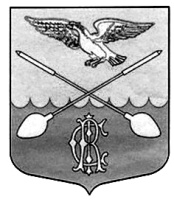  СОВЕТ ДЕПУТАТОВ ДРУЖНОГОРСКОГО ГОРОДСКОГО ПОСЕЛЕНИЯ  ГАТЧИНСКОГО МУНИЦИПАЛЬНОГО РАЙОНА ЛЕНИНГРАДСКОЙ ОБЛАСТИ(Третьего созыва)Р Е Ш Е Н И Е от 31 июля 2019 года                                                                                                          № 34О внесении изменений в решение Совета депутатов Дружногорского городского поселения № 50 от 24.09.2008 года «Об организации похоронного дела на территории Дружногорского городского поселения»                                                                                                                                                                  В соответствии с п. 22 ч. 1 ст. 14 Федерального закона от 06.10.2003 № 131-ФЗ «Об общих принципах организации местного самоуправления в Российской Федерации», ч. 2 ст. 25 Федерального закона от 12.01.1996 № 8-ФЗ «О погребении и похоронном деле» и Уставом муниципального образования, учитывая протест гатчинской городской прокуратуры от 20.07.2019 № 7-68-2019, в целях приведения ранее принятого решения в соответствие с федеральным законодательством, Совет депутатов Дружногорского городского поселения:Р Е Ш И Л:1. В Положение «Об организации похоронного дела на территории Дружногорского городского поселения», утверждённое решением Совета депутатов Дружногорского городского поселения № 50 от 24.09.2008, внести следующие изменения:Пункт 2 раздела 6.  «Эксплуатация  и  содержание  кладбища» изложить в следующей редакции:«2. Действующие кварталы:  В действующих кварталах лицам, производящим погребение, выделяется участок земли размером 2,5 на 3 кв.м., предусматривающий возможность погребения на этом же участке, умершего супруга или близкого родственника (две могилы на одном участке). Ответственное за могилу лицо обязано поддерживать чистоту и порядок на месте захоронения, проводить  своевременно ремонт надмогильных сооружений и уход за могилой. Высота оград не должна превышать 50 см от уровня земли.»3. Настоящее решение подлежит официальному опубликованию в информационном бюллетене «Официальный вестник Дружногорского городского поселения» и размещению на официальном сайте Дружногорского городского поселения в сети "Интернет" - drgp.ru.4. Настоящее решение вступает в силу со дня его официального опубликования.ГлаваДружногорского городского поселения                                                               И.В. Моисеева